Bulletin / Banner Change Transmittal Form[ ]	Undergraduate Curriculum Council  [ X ]	Graduate CouncilSigned paper copies of proposals submitted for consideration are no longer required. Please type approver name and enter date of approval.  Email completed proposals to curriculum@astate.edu for inclusion in curriculum committee agenda. 1.Contact Person (Name, Email Address, Phone Number)Proposed ChangeFor the 2020-2021 A-State Graduate Bulletin table on page 91Add the following courses, content, and hours:COUN 6203, Counseling Prepracticum	3PSY 5313, Applied Analysis of Psychological Research I		3PSY 6000, Special Topics in School Psychology	0PSY 6623, Child and Adolescent Psychopathology	 3PSY 6683, Crisis Intervention and Prevention in School and Community Settings	3PSY 6693, Implementation Science in Education	3PSY 7511, Psychoeducational Assessment Lab	3PSY 7513, Psychoeducational Assessment	3PSY 7623, School Psychology Practicum in Applied Settings I	3PSY 7643, School Psychology Practicum in Applied Settings II	3Sub-total 67Total Required Hours: 67For the 2019-2020 A-State Graduate Bulletin on page 91 strike the following courses, content, and hours:COUN 6033, Social and Cultural Foundation of Counseling	3COUN 7463, Couples and Family Counseling	3ELFN 6763, Philosophies of Education	3PSY 6113, Theories and Techniques in Helping Relations	3PSY 6213, Statistics and Research Design in Psychology and Counseling 	3PSY 6513, Advanced Educational Psychology  	3PSY 6623, Child and Adolescent Psychopathology, Prevention, and Intervention	3PSY 7513, Psycho-Educational Assessment of Persons with Disabling Conditions 	3 Sub-total 66Total Required Hours: 663.Effective Date4.Justification – Please provide details as to why this change is necessary. Bulletin Changes
Page 91Psychology and CounselingSpecialist in EducationSchool Psychology TrackUniversity Requirements: See Graduate Degree Policies for additional information (p. 39)Program Requirements: Sem. Hrs. COUN 6033, Social and Cultural Foundations of Counseling	3COUN 7463, Couples and Family Counseling	3ELFN 6763, Philosophies of Education		3PSY 6113, Theories and Techniques in Helping Relations	3PSY 6213, Statistics and Research Design in Psychology and Counseling	3PSY 6513, Advanced Educational Psychology	3 COUN 6203, Counseling Prepracticum	3PSY 5313, Applied Analysis of Psychological Research I		3PSY 6000, Special Topics in School Psychology	               	0PSY 6523, Behavior Assessment and Intervention	 3 PSY 6573, Psychological Testing	3 PSY 6583, Individual Intelligence Testing	 3 PSY 6603, Professional School Psychology	 3PSY 6613, Professional Consultation 	3 PSY 6623, Child and Adolescent Psychopathology	3PSY 6683, Crisis Intervention and Prevention in School and Community Settings 	3PSY 6693, Implementation Science in Education	3PSY 7223, Research Design and Program Evaluation in Psychology and Counseling 	3 PSY 7511, Psychoeducational Assessment Lab		1PSY 7513, Psychoeducational Assessment 	3 PSY 7523, Psychoeducational Interventions	 3 PSY 7563, Theories of Learning 	3 PSY 7583, Developmental and Differential Psychology 	3 PSY 7613, Practicum in School Psychology (6 hours)	 6 PSY 7633, Physiological Psychology and Psychopharmacology	 3 PSY 7623, School Psychology Practicum in Applied Settings I	3PSY 7643, School Psychology Practicum in Applied Settings II	3PSY 782V, Supervised Internship (6 hours)	 6 Sub-total 67Total Required Hours:  67For Academic Affairs and Research Use OnlyFor Academic Affairs and Research Use OnlyCIP Code:  Degree Code:Department Curriculum Committee ChairCOPE Chair (if applicable)Department Chair: Head of Unit (If applicable)                         College Curriculum Committee ChairUndergraduate Curriculum Council ChairCollege DeanGraduate Curriculum Committee ChairGeneral Education Committee Chair (If applicable)                         Vice Chancellor for Academic AffairsInstructions Please visit http://www.astate.edu/a/registrar/students/bulletins/index.dot and select the most recent version of the bulletin. Copy and paste all bulletin pages this proposal affects below. Follow the following guidelines for indicating necessary changes. *Please note: Courses are often listed in multiple sections of the bulletin. To ensure that all affected sections have been located, please search the bulletin (ctrl+F) for the appropriate courses before submission of this form. - Deleted courses/credit hours should be marked with a red strike-through (red strikethrough)- New credit hours and text changes should be listed in blue using enlarged font (blue using enlarged font). - Any new courses should be listed in blue bold italics using enlarged font (blue bold italics using enlarged font)You can easily apply any of these changes by selecting the example text in the instructions above, double-clicking the ‘format painter’ icon   , and selecting the text you would like to apply the change to.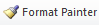 Please visit https://youtu.be/yjdL2n4lZm4 for more detailed instructions.